`	Election Day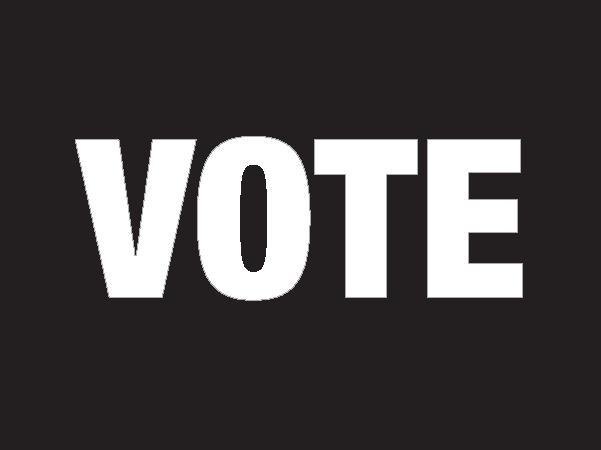 Revising OfficerManual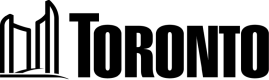 Contact InformationTable of Contents1	Introduction	11.1	Welcome	11.2	Expectations	12	People in the Voting Place	22.1	Your Role	22.2	Your Team	22.3	Voters and Voting	42.4	Scrutineers and Candidates	53	Before Election Day Checklist	74	Opening the Voting Place Checklist	85	Common Voting Scenarios	106	Exceptions to Common Voting Scenarios	116.1	Electronic Devices in the Voting Place	116.2	French-language Forms	116.3	Language or Communication Challenges	116.4	Removal of a Deceased Person's Name	126.5	School Support Information	136.6	Voter Already Marked Voted	146.7	Voter Cannot Enter the Voting Place	146.8	Voter Complaints	146.9	Voter Has a Ballot Transfer Notice	156.10	Voter Has a Proxy Appointment	156.11	Voter Is Homeless	166.12	Voter Is In the Wrong Voting Place	176.13	Voter Needs Help of an Interpreter	177	Customer Service and Accessibility	187.1	Creating a Positive Voting Experience	187.2	Serving People with Disabilities	187.3	Inclusive Voting Places	187.4	Accommodations and Special Services	208	Closing the Voting Place Checklist	229	Additional Information	2310	Sample Forms and Training Materials	25IntroductionWelcomeThank you for joining the election team!As an Election Official you play an important part in delivering this election for Toronto.This manual outlines your duties and is for your use:Make notes in itUse the checklists includedRead the entire manual before election dayIt is not necessary to memorize everything. Just be familiar with the manual so you can find the information you need when you need it.ExpectationsAs an Election Official and a representative of the City of Toronto you are expected to:Be professional (helpful, courteous and patient)Maintain secrecyAct with integrity (be fair, impartial and unbiased)Follow policies and proceduresWork together with the voting place teamTreat all co-workers and the public with respectRefrain from engaging in harassment and/or discriminationProvide people with disabilities full and equal access to the election processThis election must be conducted according to the principles of democratic elections: The secrecy and confidentiality of an individual's vote is paramountThe election is fair and must not favour one candidate over anotherThe election is accessible to all votersThe integrity of the process is maintained throughout the electionVoters and candidates are treated fairlyThere should be certainty that the results of the election reflect the votes castThe proper majority vote governs by ensuring that valid votes are counted and invalid votes are rejected, so far as reasonably possiblePeople in the Voting PlaceYour RoleRevising OfficerAs a Revising Officer, it is your role to:Assist with opening and closing the voting placeServe voters who do not have a Voter Information Card or who require an amendment to the voters' listComplete all necessary paperworkYour TeamThese are the roles of the Election Officials on your team.MDROIt is the role of the MDRO to:Manage the voting place, supplies and ballotsEnsure policies and procedures are followedSign in Scrutineers and Candidates  and monitor their activityComplete all necessary paperworkBallot OfficersIt is the role of Ballot Officers to:Assist with opening and closing the voting placeServe voters who are on the voters' list, administer declarations and issue ballotsComplete all necessary paperworkTabulator OfficerIt is the role of the Tabulator Officer to:Assist with opening and closing the voting placeReceive ballots from voters and feed them into the vote tabulatorProduce and phone in results at the close of votingInformation OfficerIt is the role of the Information Officer to:Control the flow of voters in the voting placeAsk voters to have their identification readyDirect voters with a Voter Information Card to a Ballot OfficerDirect voters without a Voter Information Card to a Revising OfficerCirculate secrecy folders from the Tabulator Officer to the Ballot OfficerAccessibility OfficerIf an Accessibility Officer is assigned to your voting place, it is their role to:Ensure access to the voting place for all voters which may include:Opening doors where there is no "push button"Operating an elevatorDirecting voters to the accessible entranceEnsuring voters proceed directly to and from the voting roomVAT OfficerIf a VAT Officer is assigned to your voting place, it is their role to:Set up and operate the VAT (Voter Assist Terminal)The VAT is a ballot marking machine that allows voters with disabilities to mark their ballot privately and independentlyAssist voters using the VATSupervisorA Supervisor provides mobile support to a number of voting places and it is their role to:Deliver and set up the vote tabulatorProvide support and problem-solveEnsure staff follow policies and proceduresProvide additional ballots and supplies if neededAssist with Scrutineer and Candidate  issuesRecord attendance of voting place staff and evaluate staff performancePerformance evaluations are used to determine future election employment and promotionsVoters and VotingQualifications		Every person is entitled to vote who, on voting day:Is a Canadian citizen andIs at least 18 years of age andLives in the city of Toronto orOwns or rents property in Toronto orIs the spouse of a person who owns or rents property in TorontoAnd is not prohibited from voting under any lawImportant to Know: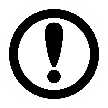 A person may only vote once in this electionIf a person lives in Toronto and owns or rents another property in Toronto, they must vote in the ward in which they liveIdentification Requirements		Each voter must be asked for identification.Identification must show the voter's name and Toronto address.Acceptable identification is listed on the back cover of this manual.If a voter wishes to complain about the identification requirements they may contact Election Services at 416-338-1111.VotingVoters may vote for one candidate for each of these offices: MayorCouncillorTrustee		Important to Know:A non-resident owner or tenant of commercial or industrial property is not eligible to vote for Trustee. They receive a Non-resident ballot which does not include the office of Trustee.Voters will: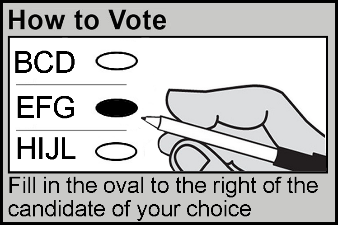 Receive a ballot in a secrecy folderMark their ballot by filling in the oval to the right of the candidate of their choiceScrutineers and CandidatesTheir RoleA Candidate may appoint Scrutineers to represent them in the voting place.Each Candidate may station one Scrutineer at each Ballot Officer and one at the tabulator.A Candidate may act as a Scrutineer.Signing InWhen a Scrutineer arrives at your voting place, they must sign in with the MDRO or DRO.Scrutineer ActivitiesScrutineers and Candidates  can:Enter the voting place 15 minutes before it opens and to inspect the vote tabulator stand, the ballots and all other election documents but not so as to delay the opening of the voting placeObject to a voter voting (objection to be decided by the Election Official)Sign the statement of the results of the election (results tape)Place their seal on the ballot box after the close of voting on election dayScrutineers and Candidates  cannot:Attempt, directly or indirectly, to interfere with how a voter votes or with a voter who is marking a ballotDisplay a Candidate's election material (such as buttons, ribbons, pins) in the voting placeCompromise the secrecy of votingObtain or attempt to obtain, in the voting place, any information about how a voter intended to vote or has votedCommunicate any information obtained at a voting place about how a voter intends to vote or has votedSpeak to or provide assistance to any votersAct as an interpreter (a voter must make their own arrangements)Use a cell phone in the voting placeElection Officials have the right to remove from the voting place any individual who is causing a disturbance.  Candidates and Scrutineers forfeit their right to be present if they disrupt the voting place or interfere with the voting process.Important to Know:If a Scrutineer is not following the rules, notify the MDRO of the situation.Before Election Day Checklist Plan your travel route:To arrive at your voting place at 8:30 a.m. on election dayExpect a phone call from the MDRO asking if you intend to workTake the online election training available:Visit https://electionstaffingmyjob.toronto.caLog in to your accountUnder Outstanding Training Requirements, click on "Go to Online Training"Read your Accessible Customer Service HandbookPlan your needs for election day:Refreshments: Bring enough food and drinks for the dayDress: Indoor temperatures vary; dress in layersMedication: Bring any medication you will need to take during the dayOpening the Voting Place ChecklistWork with your team to complete these tasks and open the voting place at 10:00 a.m.Arrive at the voting place at 8:30 a.m. sharp!Set up tables and chairs, ensuring the voting place layout provides:For a good flow of people in, through and out of the voting roomAdequate lightingA working electrical outlet for the tabulatorSeparate entrance and exit doors for voters, if possibleExtra chairs for voters who require them, if possibleEnough space to ensure voter privacy at the voting screensEnough space to allow for voters using wheelchairs or scootersRecommended Layout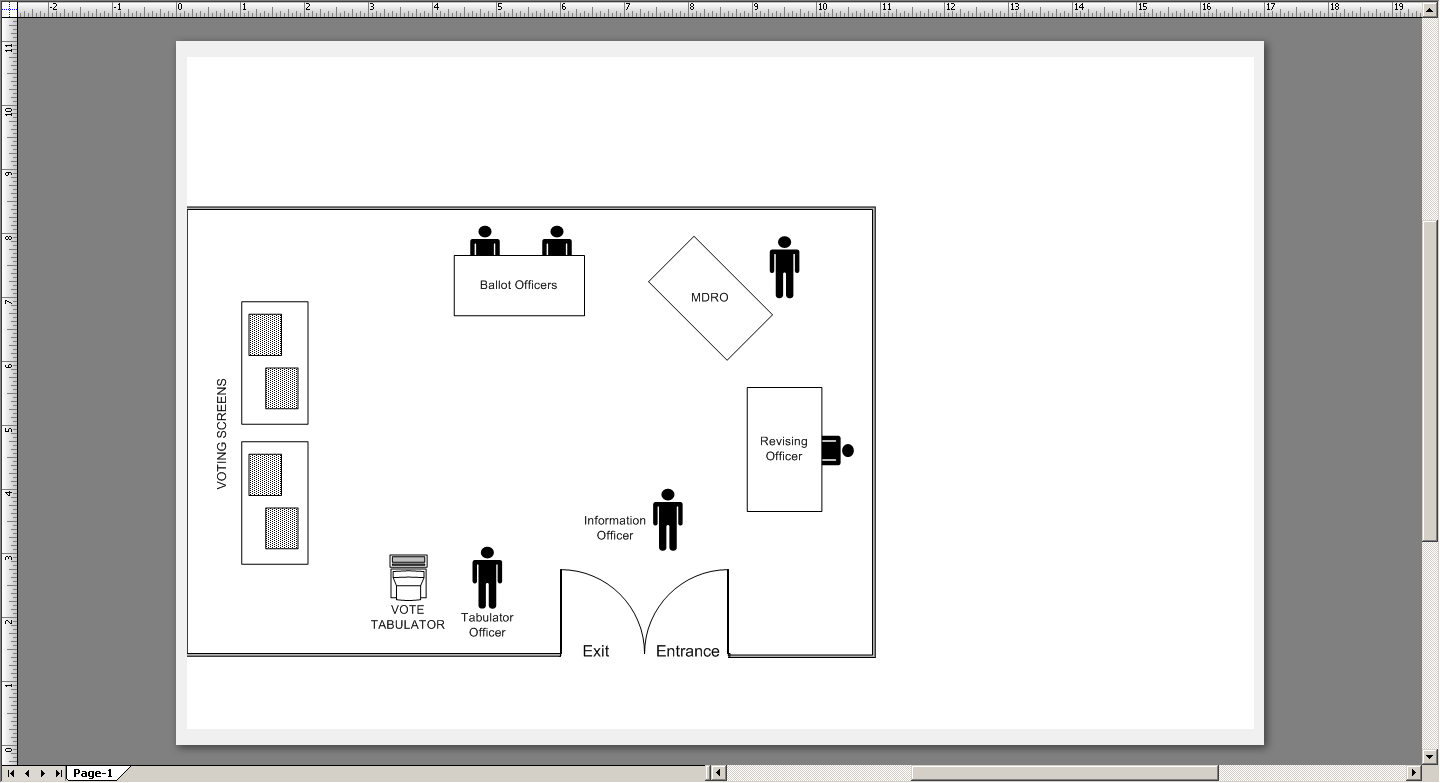 Look for any windows and security cameras in the voting room:Ensure voting screens are set up in an area that protects the secrecy of the voteNotify the MDRO if there are security cameras presentAssemble voting screens:Tie a piece of string to each marking pen capAttach a marking pen to each screen by threading the string through the hole in the side of the screen and knotting the stringAt about 5 feet above the ground or floor so they can be easily seen, post:Vote Here sign in an area near the main entrance to the building, where it can be seen from the streetDirectional Arrow signs on doors and walls leading to the voting roomAccessible Entrance sign at the accessible entrance noted on the Final List of Voting Places in your supply bagAccessible Entrance Directional Arrow signs directing voters to the accessible entrance at all other entrancesMultilingual posters in a highly visible area (front entrance of building, entrance to voting room, near Information Officer)No Cell Phones/Cameras signs in the voting roomWard Map, where space permitsSet up your workstation with these items:PensRulerRevising the Voters' List PlacematVoters' List Amendment ApplicationsPad of paper to communicate with voters who are deaf, deafened or hard of hearingVoters' List for DROs, MDROs and Revising OfficersOpen the voting place at 10:00 a.m. sharp! Common Voting ScenariosThe Information Officer greets the voter and determines which voting scenario applies by asking:If the voter has a Voter Information CardIf the information on the Voter Information Card is correctVoter Does Not Have a Voter Information Card or the Information on the Card is IncorrectThe Information Officer:Asks the voter to have their identification readyDirects the voter to a Revising OfficerYou, as the Revising Officer, search for the voter on the voters' list.If the voter is ON the list and the information is correct:Direct the voter to a Ballot Officer who will issue a ballotIf the voter is ON the list and the information is incorrect:Complete a Voters' List Amendment Application with the voterDirect the voter to a Ballot Officer who will issue a ballotIf the voter is not on the list and has identification:Complete a Voters' List Amendment Application with the voterDirect the voter to a Ballot Officer who will add the voter to the list and issue a ballotIf the voter is not on the list and does not have identification:Advise the voter if they return with identification they can be added to the list and receive a ballotA voter who is issued a ballot:Marks their ballot at the voting screensGives the marked ballot to the Tabulator OfficerThe Tabulator Officer:Asks the voter to waitFeeds the ballot into the vote tabulatorThanks the voter for votingExceptions to Common Voting ScenariosElectronic Devices in the Voting PlaceTo maintain the secrecy of the vote, the use of electronic communication and photographic devices in a voting place by voters, Scrutineers and Candidates is prohibited, except when used to show acceptable identification or a Voter Information Card.Electronic communication and photographic devices include, but are not limited to, mobile phones, tablets and laptops.Election Officials may use electronic communication and photographic devices for election purposes only when necessary and after receiving approval from the MDRO.  When possible, staff should leave the voting place to use these devices.French-language FormsIf a person requests to complete a French-language form:French-language versions of the Voters' List Amendment Application are in the MDROs supply bagLanguage or Communication ChallengesFor some voters, the voting process can pose language or communication challenges.By being aware of the options available to deal with these challenges, Election Officials can ensure voters are able to exercise their right to vote. OptionsAn Election Official who speaks the same language as a voter can serve the voter in that languageNo declaration is neededA voter can have a person act as an interpreterA Scrutineer or Candidate cannot act as an interpreterAn interpreter can assist more than one person but must take a declaration each timeA child may act as an interpreter if they are 6 years of age or older and the Ballot Officer is satisfied they are competent to act as an interpreter on behalf of a voterA Personal Support Worker can act as an interpreter to facilitate communication between an Election Official and a voter with a disability3-1-1 can provide over-the-phone interpretation in more than 180 languagesEach voting place has a How to Vote Booklet with voting instructions in English and 26 languagesThis can be useful for voters whose first language is not English and for voters who are deaf, deafened or hard-of-hearingEach voting place has a Braille How to Vote Booklet with voting instructionsThis can be useful for voters who are blind or partially-sightedMultilingual posters in the voting place let voters know there is a How to Vote Booklet with voting instructionsEach voting place has pads of paper communicate with voters who are deaf, deafened or hard-of-hearingBallot Officers have How to Vote Demo Pads for Election Officials to show voters how to mark the ballotIf a mobile phone is available, Google Translate can be usefulRemoval of a Deceased Person's NameIf a person requests to have a deceased person's name removed from the voters' list, follow the steps on the Revising the Voters' List Placemat.The applicant must show one of these documents as proof of death:A burial or death certificateA Medical Certificate of DeathA document /receipt issued by a cemetery/crematorium in Ontario that proves burial or cremationA statement from a medical doctor, coroner or funeral directorA Registration of DeathA notarial copy of Letters of ProbateA Life or Group Insurance claim along with a statement signed by a medical doctorAn official notification from the Public TrusteeA Memorandum of Notification of Death issued by the Chief of Defence Staff of National DefenceA Statement of Verification of Death from the Department of Veterans AffairsA program from a funeral ceremonyAn obituary from a newspaperIf a person does not have proof of death with them, advise them:The change cannot be made in the voting placeThe change can be made by contacting the Municipal Property Assessment Corporation (MPAC) at 1-866-296-6722School Support InformationEnglish Public School BoardA voter is entitled to vote for the English Public school board 	(Toronto District School Board) if they are:Not qualified to be a voter for the French Public or French Catholic school boards, andAre not an English Catholic School Board supporterEnglish Catholic School BoardA voter is entitled to vote for the English Catholic school board (Toronto Catholic District School Board) if they are:Roman Catholic, and/or An English Catholic School Board supporter, and Not qualified to be a voter for the French Public or French Catholic school boards   French Public School BoardA voter is entitled to vote for the French Public school board (Conseil scolaire Viamonde) if they:First learned and still understand French, orReceived their elementary school instruction in Canada in French, orHas children who received, or are now receiving, elementary or secondary school instruction in Canada in French(Does not include French immersion or French as a second language)French Catholic School BoardA voter is entitled to vote for the French Catholic school board (Conseil scolaire catholique MonAvenir) if they:Meet the qualifications listed for French Public school board, andAre Roman CatholicVoter Already Marked VotedCall the MDRO to your table and explain the situationThe MDRO will escort the voter to the Ballot Officer and resolve the situation.Voter Cannot Enter the Voting PlaceIf requested, a voter may be served outside the voting room, in the parking lot or at the curb.Notify the MDRO if there is a request for this service.Voter ComplaintsHandle voter complaints professionally:Attempt to solve the problemBe professional and remain calmBe aware of your body languageProvide options, where possibleSpeak clearly and politelyAdvise the person of the next stepsIf needed, contact your MDRO for assistanceComplaint About Accessibility at the Voting PlaceAdvise the MDRO of any issues or complaints about accessibility immediatelyIf a voter wishes to file a complaint they can do so by email, verbally and in writing to Election Services:email:		AccessibleElections@toronto.caPhone:	416-338-1111, then press 6Fax:		416-395-1300Mail:		Election Services		89 Northline Road, Toronto ON M4B 3G1TTY:		416-338-OTTYComplaint About Identification RequirementsExplain to the voter the Municipal Elections Act requires that a voter provide identification to verify identity and residenceAdvise if they wish, a formal complaint may be made by contacting Election Services at 416-338-1111Complaint About the Voters' ListExplain to the voter:The voters' list is provided to Election Services by the Municipal Property Assessment Corporation (MPAC)Errors and omissions do occurThe information on the Voters' List Amendment Application will be given to MPAC for correctionAdvise if they wish, a formal complaint may be made by contacting MPAC at 1-866-296-6722Voter Has a Ballot Transfer NoticeIf a voter has a Ballot Transfer Notice, direct them to the appropriate Ballot Officer.Voter Has a Proxy AppointmentIf a voter has a Proxy Appointment, direct them to the appropriate Ballot Officer.Voter Is HomelessImportant to know:A voter who is homeless:Has the right to voteDoes not have to show identificationCan complete a Voters' List Amendment Application to be added to the voters' list and receive a ballotIf a voter tells you they are homeless:Be welcoming and treat the voter with respectUse quiet conversation to ensure the voter's privacyLet the voter know they can:Complete an Application with the Revising Officer to be added to the listGive the completed Application to the Ballot Officer and receive a ballotFollow the steps on the Revising the Voters' List Placemat to add the voter to the voters' listVoter's Address on the Voters' List Amendment ApplicationShould be the most common place they have returned to eat or sleep during the last 5 weeksCan be recorded as:An intersection (corner of "street name" and "street name")A parkA shelter or drop-in centreIf the exact street address is known, check the street index to determine if the property is in your subIf the exact address is not known, discreetly explain the situation to the MDRO and together use the ward map to determine if the property is in your subIf you cannot determine if the property is in your sub, the MDRO can phone the Ward Centre for directionVoter Is In the Wrong Voting PlaceIf a voter's address does not appear in the street index of your voters' list, they are in the wrong voting place.If a voter is in the wrong voting place:With the MDRO, use the ward map and list of voting places to determine where the voter should voteIf you cannot determine where the voter should vote, advise the voter to call 3-1-1 to find out where they may voteIf there is urgency or you are uncertain how to address the voter's situation, advise the MDRO as they can phone the Ward Centre for directionVoter Needs Help of an InterpreterIf a voter needs the help of an interpreter the Ballot Officer will follow the steps on the Ballot Issuing Placemat.Important to Know:A Scrutineer or Candidate cannot act as an interpreterAn interpreter can assist more than one person but must take a declaration each timeAn Election Official acting as an interpreter can assist more than one person and does not have to take a declarationA child may act as an interpreter if they are 6 years of age or older and the Ballot Officer is satisfied that they are competent to act as an interpreter on behalf of a voterCustomer Service and AccessibilityCreating a Positive Voting ExperienceIt is important that you and your team create a positive voting experience for all voters:Make eye contactSmileGreet voters as they arriveUse a welcoming toneListenBe polite and respectfulFocus on problem solvingServing People with DisabilitiesIt's important that people with disabilities have full and equal access to elections and can vote in the same place and in similar ways as others. Sometimes, this may require an approach that is flexible and responsive to the individual needs of the voter. Remember to TALK!:Take a moment to ask "May I help you?"Ask, don't assume. Never assist unless asked to.Listen and speak directly to the person.Know the accommodations and special services available.Important to do:Be welcoming and treat the voter with respectDo not single out a voter if you believe they may have a disabilityDo not discuss a voter's needs or disability in front of othersWhen assisting a voter, keep the voter's privacy and independence in mindInclusive Voting PlacesEveryone in the voting place has the right to be treated respectfully.During the day, you will be interacting with many different people and the words you use can be important.Follow these tips to ensure your words are respectful and your voting place is inclusive for all voters.Don't AssumeDon't assume someone is a man or a woman. You can't tell someone's gender identity by just looking at them. Avoid Using Gendered LanguageAvoid using words that are based on gender, such as:Mr. / SirMiss / Mrs. / Ms / Madam / Ma'amHe / him / his / gentleman / manShe / her / hers / woman / ladyEven though we use titles like Mr. or Ms. to be respectful, this may end up having the opposite effect and it might impact someone negatively.Use words which are gender neutral, such as:YouTheyThe voterThis personThe Election OfficialAnother option is to identify the person by what they are wearing:"Excuse me, the person in the blue shirt""Can you help the person in the blue shirt?"If at any time a person tells you how they would like to be addressed or corrects you – tell them thank you for the information and move forward using that language. As always, a warm smile and a wave can go a long way in creating a welcoming space!What to Do If Someone’s ID Doesn’t “Match” Their Appearance As you know, a voter must show identification with their name and Toronto address.Photo identification is not required and at no time should you question someone's gender based on the identification they provide.Accommodations and Special ServicesTo meet the needs of voters, including voters with disabilities and voters whose first language is not English, these accommodations and special services are available:Accessible Voting EquipmentA Voter Assist Terminal (VAT) is located in one voting place in each ward on election day. The VAT is a ballot-marking machine that allows voters with disabilities to vote privately and independentlyThe MDRO has a Final List of Voting Places which lists where the VAT is located for your wardAssistance to VotersAll Election Officials receive customer service training and an Accessible Customer Service HandbookAccessibility Officers are placed at sites with physical barriers to provide assistance to voters when requiredIf a voter needs assistance inside the voting place, they may bring a friend along or ask an Election Official for assistanceBallot TransfersIf a voter is unable to vote at their designated voting place, they can transfer their ballot to an alternate voting place within the same ward. This is done through Election ServicesIf a person arrives at the voting Place with a Ballot Transfer Notice, voting place staff follow the instructions on the NoticeCurbside VotingIf a voter is able to travel to a voting place but is physically unable to go inside, they can ask to have their ballot brought to their vehicle, outside of the building or to another area within the voting placeProxy VotingIf a voter is unable to attend a voting place to cast their ballot, they may appoint a proxy to vote on their behalf. This is done through Election ServicesIf a person arrives at the voting place with a Proxy Appointment, voting place staff follow the steps on the Ballot Issuing PlacematTranslated Materials and Language ServicesElection information is available in other languages on the Elections website (www.toronto.ca/elections)If a voter needs assistance in a language that is not on the website, they can call 3-1-1 for over-the-phone interpretation in more than 180 languagesA voter may ask anyone who is not a Candidate or a Scrutineer to act as an interpreter for them'How to Vote' booklets are available in multiple languages and Braille at each voting placeOther Items in the Voting PlaceMagnifying sheets to assist voters with low visionPads of paper to communicate with voters who are deaf, deafened or hard-of-hearingHow to Vote Demo Pads for Election Officials to show voters how to mark the ballotMultilingual posters in the voting place letting voters know there is a How to Vote Booklet with voting instructionsClosing the Voting Place ChecklistThe MDRO will close the voting place at 8:00 p.m. sharp!Serve the remaining voters:Allow any voters in line at 8:00 p.m. to complete votingIf there is a line-up of voters at 8:00 p.m. voting place staff must ensure no other person joins the lineGive the MDRO:Any white copies of completed Voters' List Amendment ApplicationsYour voters' listAll other suppliesSign the first copy of the elections results tape when directed by the MDROTake down all election signs posted in the voting place and place in the supply bagReturn the voting room to its original state:Tidy upReposition furniture, if possibleAssist the MDRO with any other tasksImportant to do:Make sure the voting place doors do not lock automatically, leaving you outside and the rest of the supplies inside. Leave when the MDRO says you are free to leaveAdditional InformationOccupational Health and Safety Act and RegulationsVoting places and voting place staff are governed by the Occupational Health and Safety Act (OHSA) and its RegulationsAn OHSA Regulation requires that every worker participate in health and safety awareness trainingTraining is provided by Ontario's Ministry of Labour, which has developed an online Health and Safety Awareness program that focuses on the health and safety rights and responsibilities of workers, supervisors and employers. It also provides a general introduction to workplace health and safety. To access the course, visit: http://www.labour.gov.on.ca/english/hs/elearn/worker/index.phpCity of Toronto ResponsibilitiesEnsuring the safety of the voting placeThis includes making you aware of any existing or potential hazards in the voting place, and in the duties you perform. A hazard is anything in the voting place that could hurt you or other voting place staff. Informing you about the safe work practices you should follow for your own protectionYour ResponsibilitiesFollowing the law and the relevant health and safety policiesFollowing the voting place policies and proceduresWorking and acting in a way that will not hurt you or any other voting place staffReporting any hazards you find in the voting place to the MDRO or SupervisorPotential Hazards in the Voting PlaceHazards that could arise in the voting place may include:Slips, trips and falls due to wet floors, food or other spillsDamaged tables or chairsElectrical hazards (frayed or damaged extension cords, damaged plugs, damaged wall sockets)Fires and fire alarmsWorkplace violence or harassmentFire AlarmsIn the event of a fire alarm:Notify your Supervisor immediatelyInstruct voters to leave the building and advise they can return once it is safe to do soNotify the on-site contact and call 9-1-1Together with the voting place staff, lock the voting room and secure the voting placeIf you cannot lock the room assist the MDRO with removing the tabulator and ballots from the voting place and securing them in their vehicleWorkplace Violence and HarassmentVoting places and voting place staff are governed by the City of Toronto's Workplace Violence and Workplace Harassment policies. Voters and other people who enter the voting place are also governed by these policies. The City of Toronto will not tolerate acts of violence and will take all reasonable and practical measures to prevent violence and to protect employees from acts of violence. Appropriate remedial, disciplinary and/or legal action will be taken according to the circumstances. Workplace violence is the use or attempted use of physical force against a voting place staff that causes or could cause physical injury. Workplace violence may also be a statement or behaviour that could be reasonably interpreted as a threat to use physical force, and that could cause physical injury.In case of workplace violence:Try to put distance between yourself and the situationDo not attempt to physically intervene in a violent situation between individualsCall 9-1-1 or instruct a person close to the exit to seek helpNotify the MDRO or Supervisor immediatelyWorkplace harassment can involve unwelcome words or actions that are, or should be known to be offensive, embarrassing, humiliating or demeaning. It can also include behaviour that intimidates, isolates or discriminates against voting place staffProtection of PrivacyVoting place staff have access to the City of Toronto voters' list for the purpose of performing their election duties. The personal information contained in the voters' list may not be used for any other purposes  Sample Forms and Training MaterialsVOTER INFORMATION CARDA Voter Information Card:Is sent to each voter whose name appears on the voters' listTells the voter where and when they may voteCan make it easier to find a voter on the voters' list, but it is not mandatory for a voter to show their cardIs not accepted as identification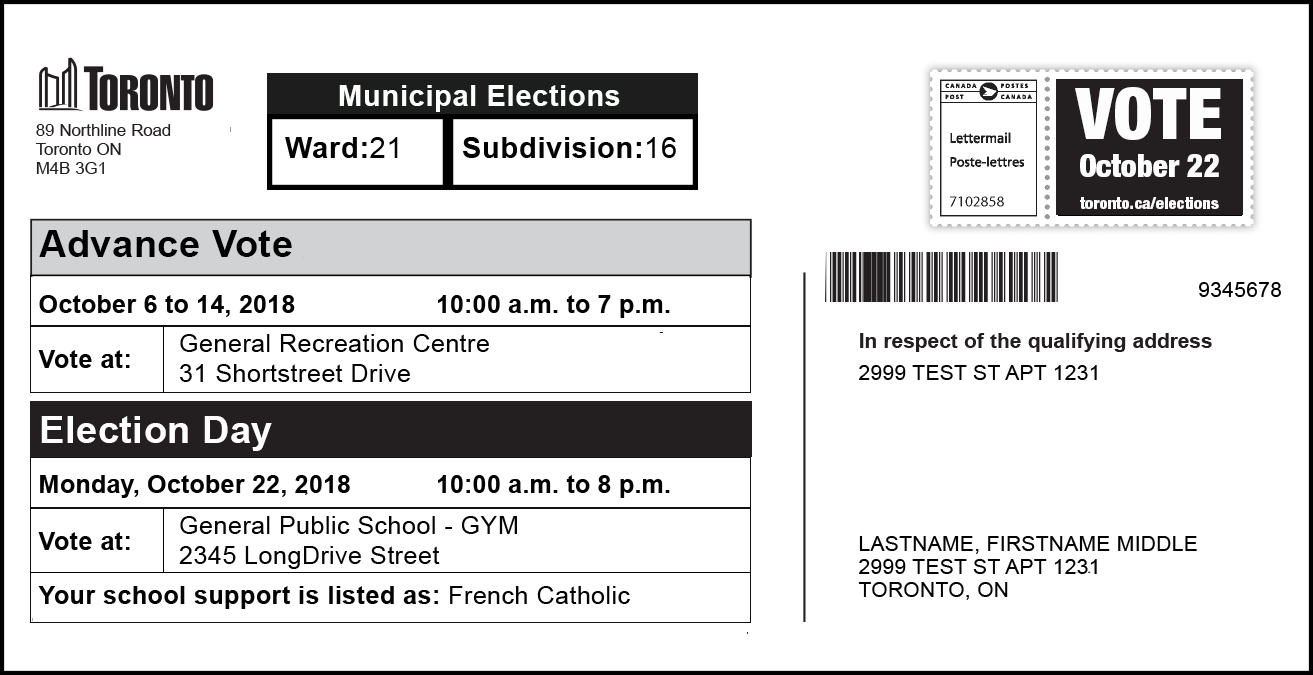 VOTERS' LISTThere are two types of voters' list:One for MDROs, DROs and Revising Officers, which is alphabetical by streetOne for Ballot Officers, which is alphabetical by voter's nameMDRO, DRO and Revising Officer Voters' List Cover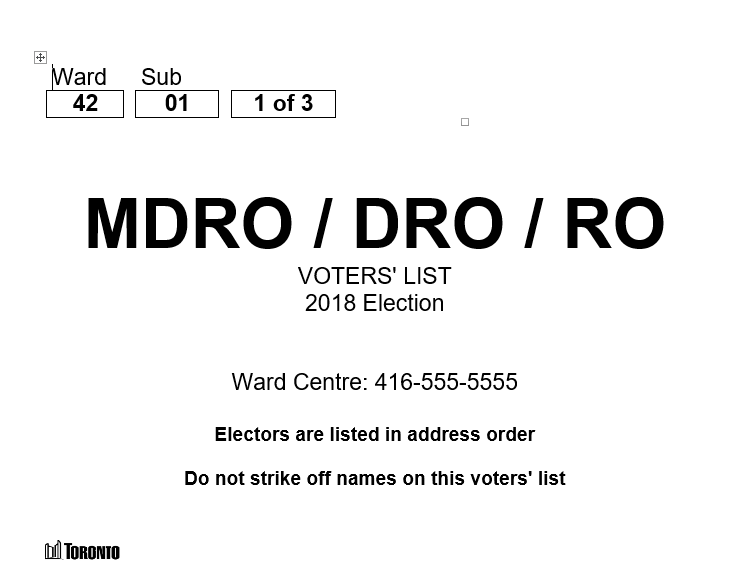 VOTERS' LISTStreet Index PageThe first page of the voters' list contains the Street Index which lists the street addresses located in your sub in alphabetical order.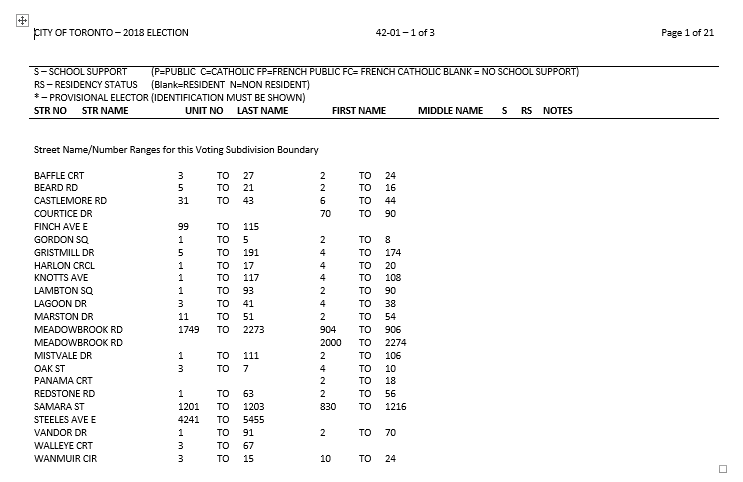 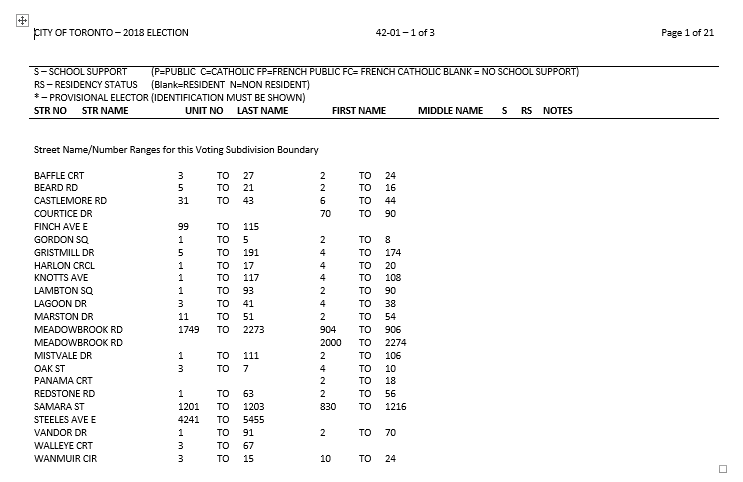 VOTERS' LISTList of Voters PagesVoters' are listed:Alphabetically by street, thenNumerically by street number, thenAlphabetically by last nameIf a voter has added their name to the voters' list online, they are listed with a * beside their name and MUST SHOW ID is shown in the NOTES column:The voter must show identificationThey cannot complete a Declaration of Identity with the Ballot Officer if they do not have identificationA voter who voted during the advance vote is shown with their information crossed off and VOTED is shown in the NOTES column.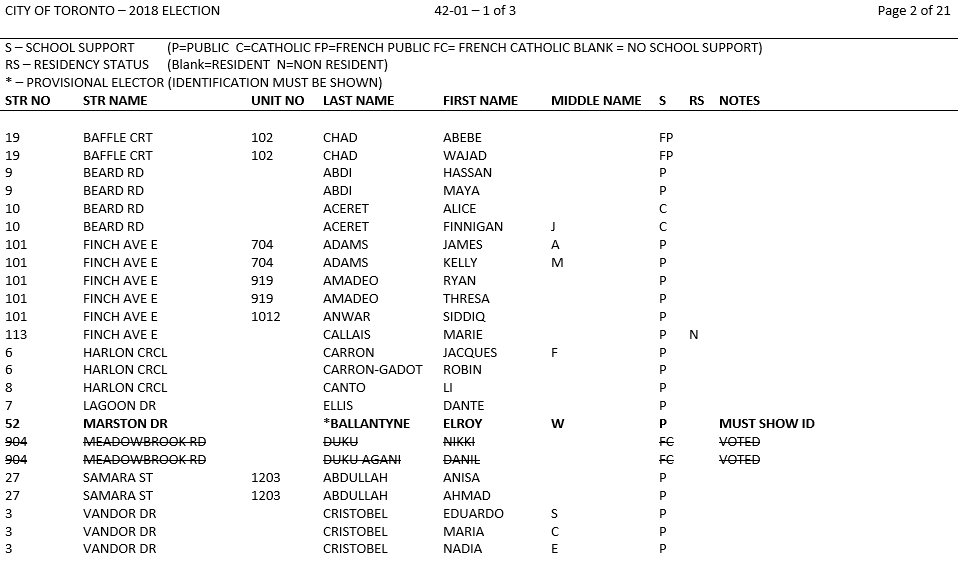 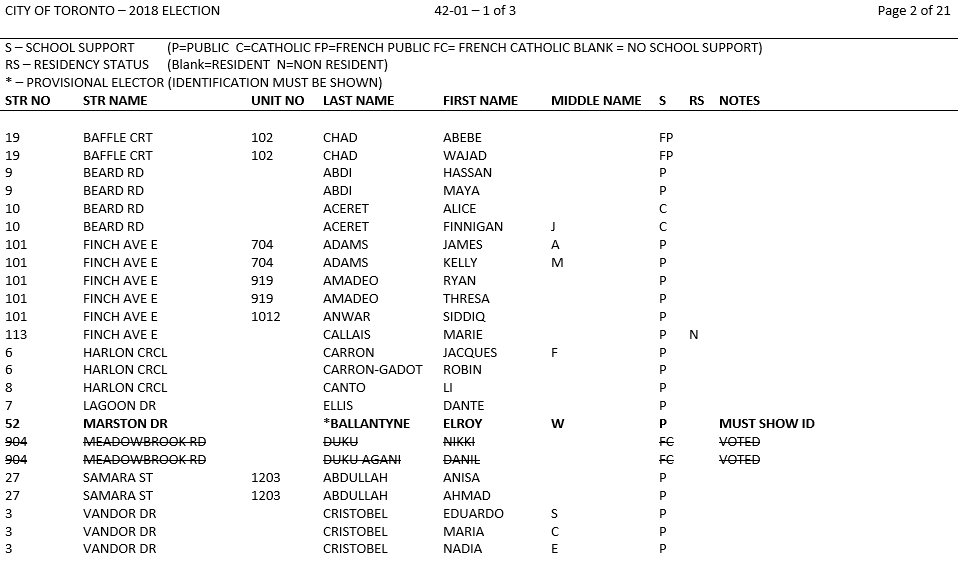 VOTERS' LIST AMENDMENT APPLICATION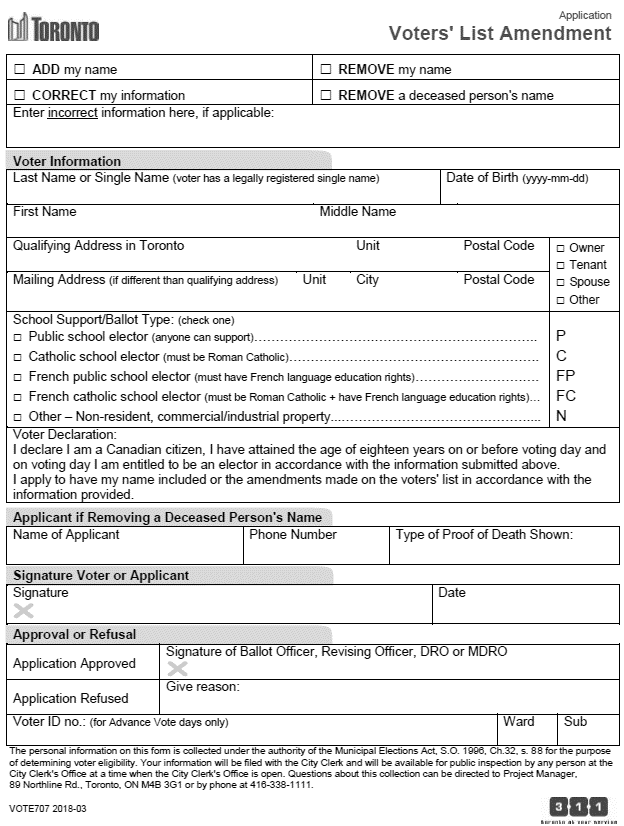 ContactPhoneElection Information Contact CentreThe public and candidates can call for election information3-1-1Accessibility Contact CentreVoters can call if they have a concern or complaint about accessibility.416-338-1111, press 6ItemPageVoter Information Card26Voters' List27Voters' List Amendment Application30